	На основание чл. 47 от НПКПМДСл, конкурсната процедура за длъжността Старши юрисконсулт в Регионална дирекция за социално подпомагане – София – град и Регионална дирекция за социално подпомагане – София – област, приключва без класиране.Детелина Игнатова   /п/Председател на конкурсната комисия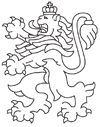 РЕПУБЛИКА БЪЛГАРИЯАгенция за социално подпомагане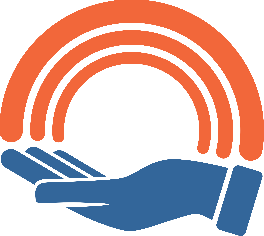 